TEMAT KOMPLEKSOWY:  MOI RODZICEDzień 1- 25.05.2020 r.  Temat dnia: Moja rodzina„Kochać” – nauka wiersza Joanny Myślińskiej, próby recytacji wiersza:Kochać nie jest trudno,kochać nie jest źle,- ja Cię mamo kocham (- ja Cię tato kocham)i całuski ślę.„Moja rodzina” – wypowiedzi dzieci na temat członków rodziny na podstawie ilustracji,  ugruntowanie pojęcia ,,rodzina”, wdrażanie do prawidłowego określania członków rodziny, kształtowanie serdecznych  zachowań wobec osób bliskich.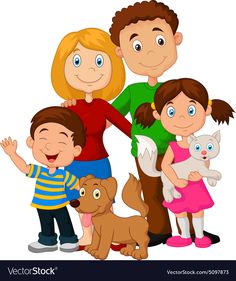 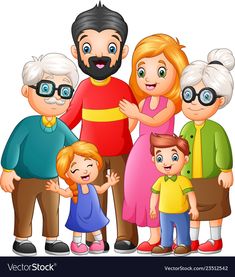 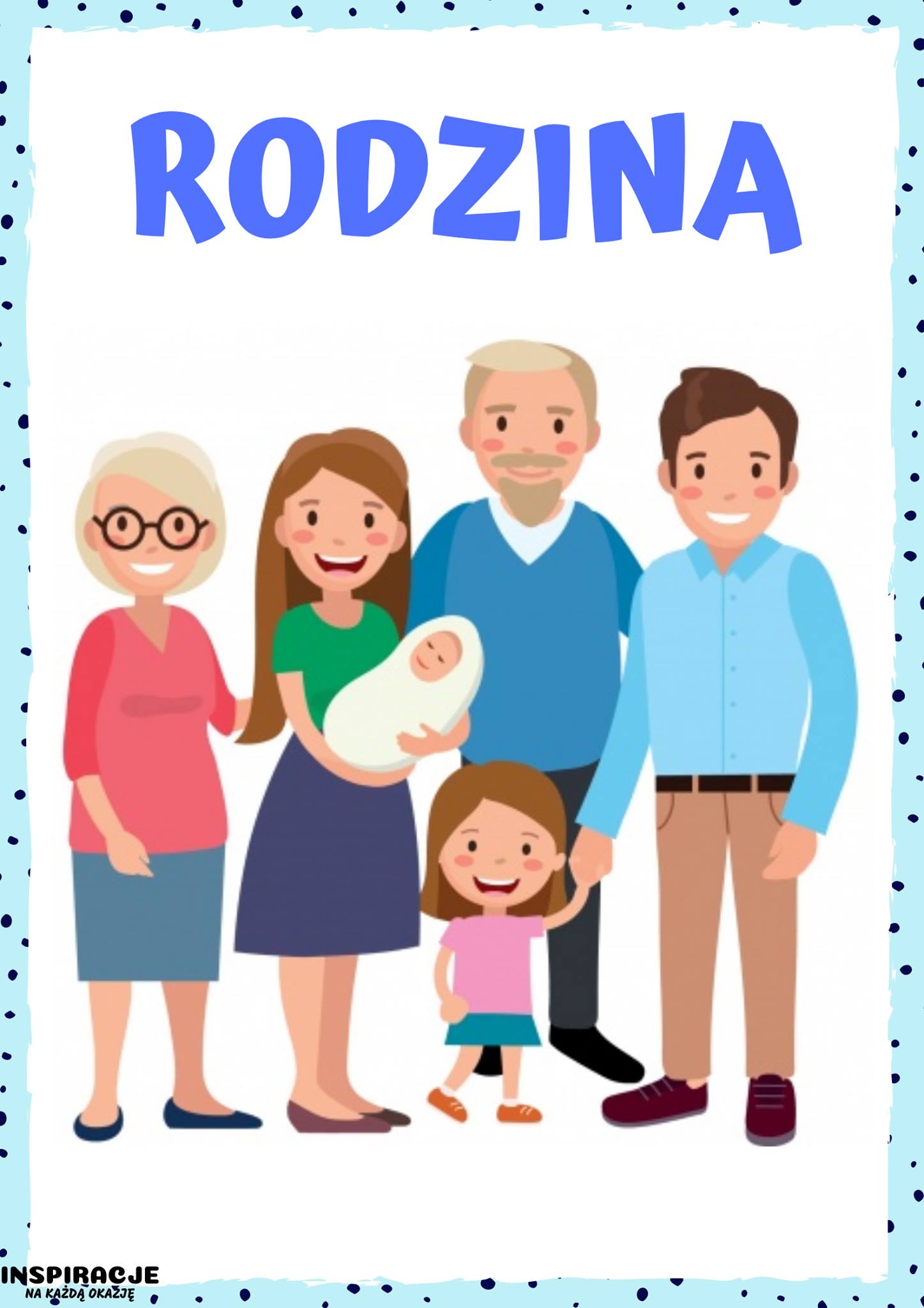 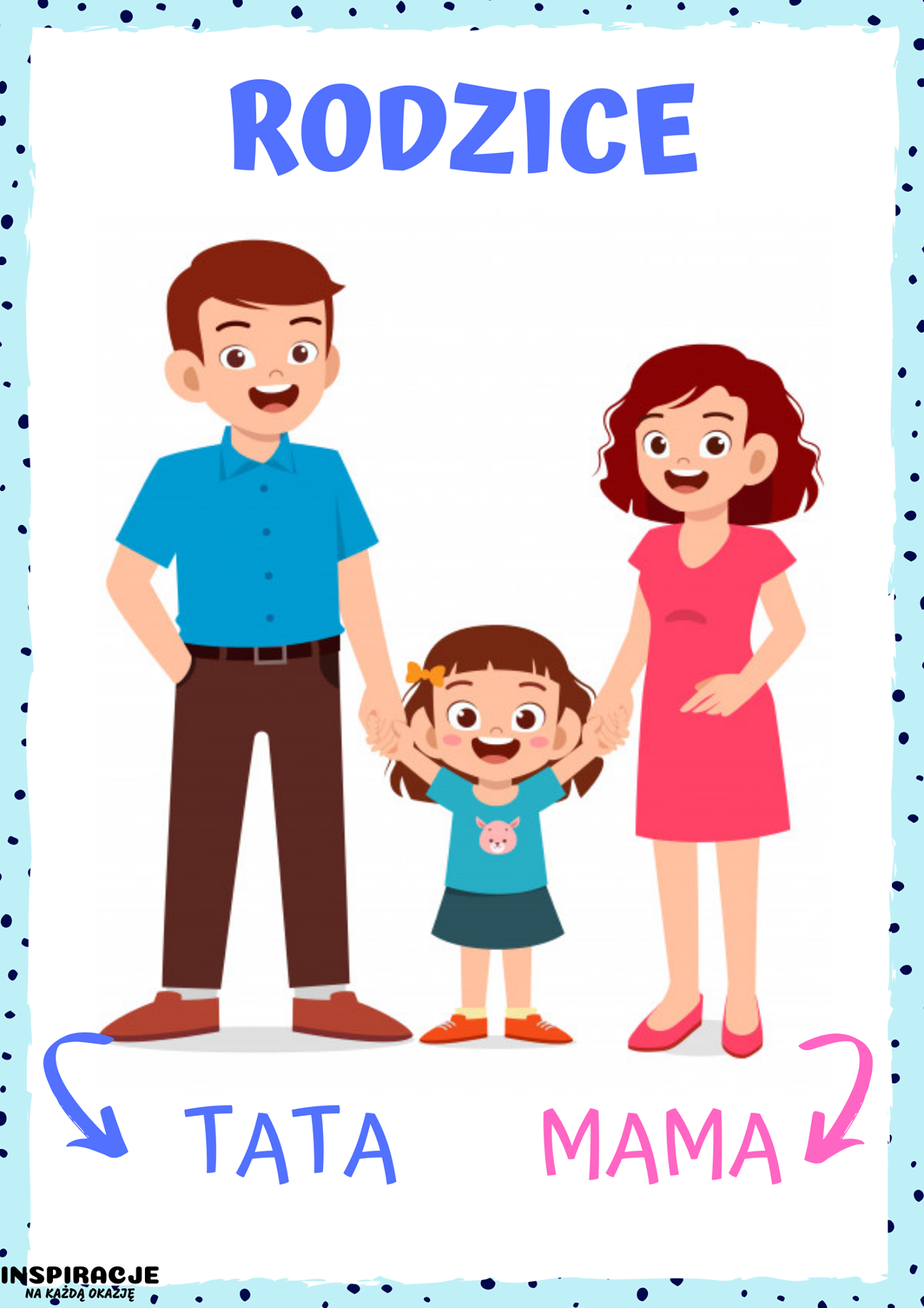 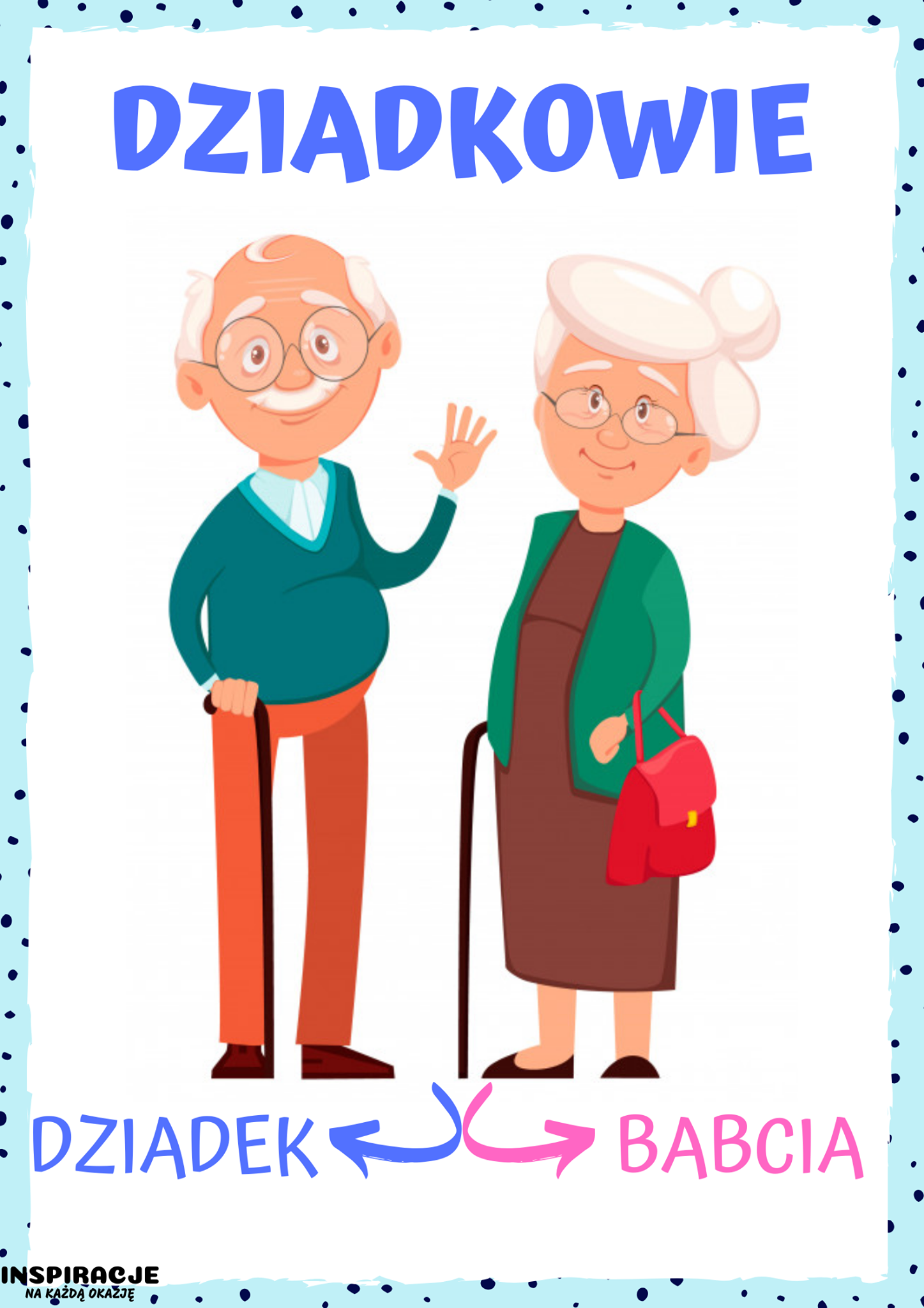 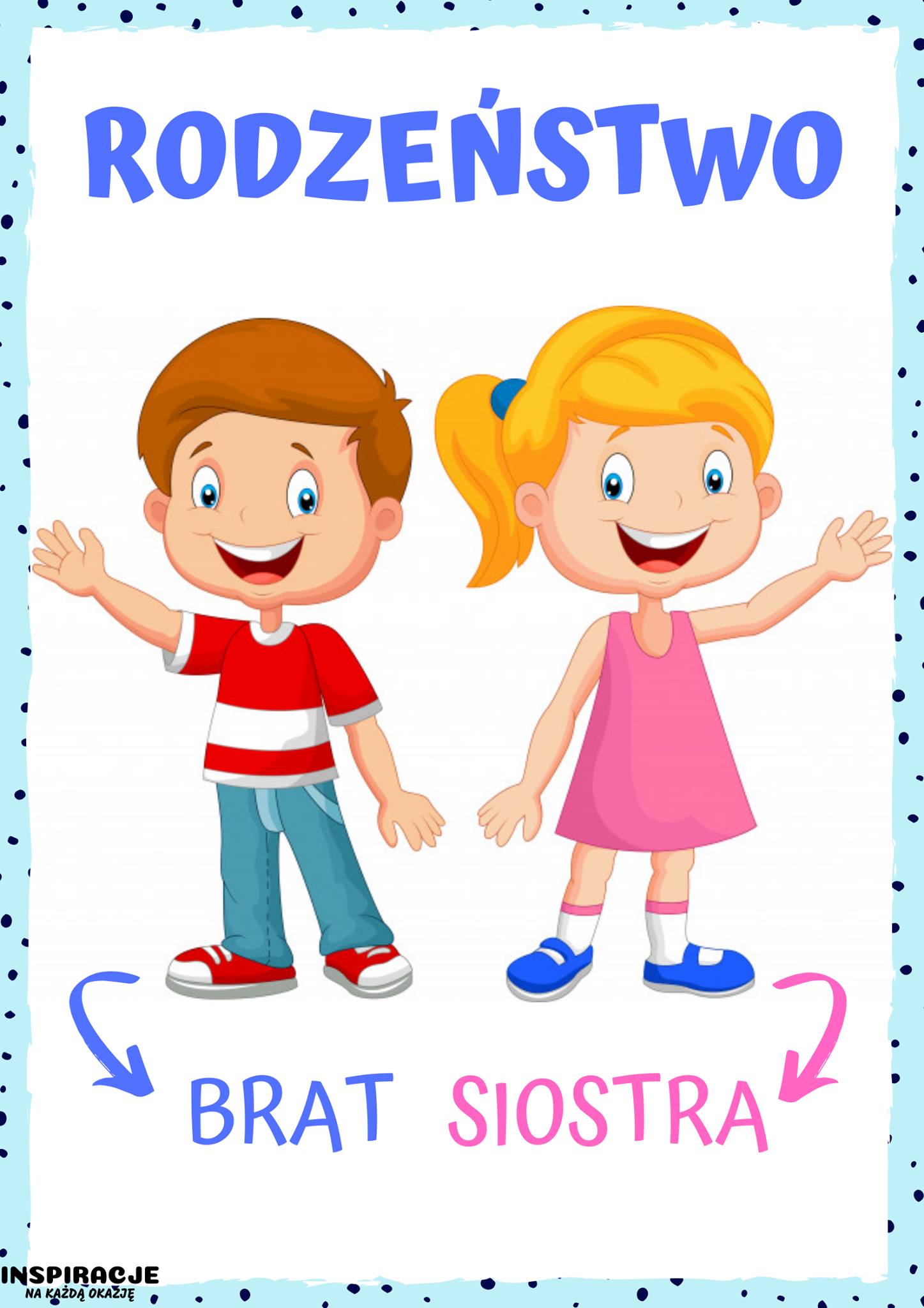 „Rodzinka” – słuchanie opowiadania Anny Surowiec.W pewnym domu rodzice mieszkają, którzy małego synka i malutką córeczkę mają. Mama jest dumna ze swoich dzieci, tata zaś dzieciom przykładem świeci. Cieszy się dziadek, że ma już wnuka, cieszy się babcia, że wnuczkę ma. Dziadek i babcia wnuki kochają i prezentami je rozpieszczają. Dziadek książeczki ciągle kupuje, babcia zaś smaczne obiadki gotuje.Rozmowa na temat opowiadania,wyjaśnienie współzależności w rodzinie:Wymieńcie członków rodziny występujących w opowiadaniu. ( tata, mama, syn, córka, babcia, dziadek).Jak nazywa się mama i tata? (rodzice)Jakie są dzieci w tej rodzinie? (córka, syn)  Kto to są wnuki?Zabawa ruchowa „Wycieczka z tatusiem motorem” – zabawa orientacyjno - porządkowa. Dzieci dobierają się parami z rodzicem. Dzieci stają z tyłu, za rodzicem. Drugi z rodziców pokazuje kolor. Na sygnał wzrokowy – zielony, dzieci poruszają się, zatrzymują się na sygnał czerwony .„Moja rodzina” – rysowanie postaci kredkami ołówkowymi. Karta pracy str. 19